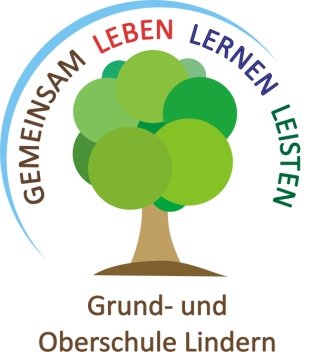 Anmeldung zur Betreuung in der Verlässlichen GrundschuleZum Schuljahresbeginn 2020/21 wird Ihr Kind in die Verlässliche Grundschule eingeschult.Im 1. Schuljahr finden an vier Tagen in der Woche jeweils 4 Unterrichtstunden (bis 11.45 Uhr) statt. Im Anschluss daran besteht die Möglichkeit einer Betreuung bis 12.45 Uhr. Je nach Klassenzugehörigkeit nimmt Ihr Kind entweder dienstags oder mittwochs an einer Förder- und Forderstunde teil. Diese Stunde wird von der Klassenleitung zusammen mit einer zusätzlichen Lehrkraft durchgeführt. An diesem Tag endet der Unterricht um 12.45 Uhr. An welchem der beiden Tage Ihr Kind fünf Stunden hat, erfahren Sie zu Beginn des Schuljahres.Für die Einstellung von Betreuungskräften und die Gruppenplanung benötigen wir die verbindliche Anmeldung Ihres Kindes für die Betreuung an den verbleibenden vier Tagen bis 12.45 Uhr. Die Anmeldung erfolgt jeweils für ein Schuljahr. In Ausnahmefällen kann zum Ende des ersten Halbjahres abgemeldet werden.-------------------------------------------- bitte abtrennen ------------------------------------------------Diese Anmeldung bitte bis spätestens 12. Juni 2020  in der Schule abgebenUnser Kind .......................................................................................soll im Schuljahr 2020/21verbindlich an dem Betreuungsangebot teilnehmennicht an der Betreuung teilnehmenLindern, den ....................  2020							...........................................................							       (Unterschrift d. Erziehungsber.)